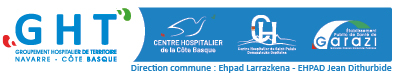 Etablissement : Centre Hospitalier de Saint Palais (appartenant au GHT Bayonne Saint Palais)Service : URGENCES-USC-UHCDAnnonce : Médecin Urgentiste (vocation médecine intensive bienvenue)

DESCRIPTION DU CONTEXTE D'EXERCICE:
L’hôpital de Saint Palais est un établissement chargé de mission de service public en GHT avec le Centre Hospitalier de la côte Basque de Bayonne. Un emplacement privilégié, situé à 50 km de Bayonne et de la côte, au cœur du pays basque et au pied de ses montagnes.Il possède un service de médecine de 40 lits, un service de chirurgie de 12 lits et une maternité, et un service d’urgences avec 3 secteurs 4 lits d’ USC, 4 lits d’ UHCD et un SAU constitué de 4 boxes et d’une SAUV. Le service des Urgences de l’établissement est rattaché au Pôle Urgences- Réanimation du GHT et assure la prise en charge d’environ 12 000 patient adultes et enfants par an mais en constante augmentation. Le service est situé à proximité immédiate du service d’imagerie avec Scanner H24 7j/7 et IRM jours de semaine.
L’équipe médicale du service des urgences est composée de 7,7 ETP médicaux senior (environ 10 médecins intervenants), 1 interne et 1 médecin généraliste pour des renforts médicaux. 
L’équipe paramédicale est composée de 27 ETP paramédicaux placés sous la responsabilité d’un cadre de service.  

MISSIONS PRINCIPALES:

Urgences-SU
Activité très diversifiée adulte, gériatrie, pédiatrie
Prise en charge de tout patient en urgence, par VSAV ou ambulance, tout venant et en intrahospitalier, quel que soit le mode d'arrivée et le degré d'urgence :
• Accueillir le patient et prodiguer les soins d'urgences nécessaires
• Déterminer le devenir du patient en fonction des hypothèses diagnostiques
• Orienter le patient selon son diagnostic : hospitalisation, UHCD, retour à domicileSAUV

Prise en charge de toute urgence dont la prise en charge ne peut pas être différée :
• déchocage des urgences vitales réalisé par les urgentistes (pas de réanimateur sur place mais médecins intensivistes dans l’équipe et anesthésiste présent H24), 
• Urgences fonctionnelles immédiates : fractures ouvertes ou très déplacées, luxation d’épaule, etc (beaucoup de traumatologie du sport ou d’accident d’activité agricole.)

UHCD

Prise en charge des patients admis depuis le SU ou la SAUV dont le diagnostic ou les hypothèses diagnostiques rendent le devenir incertain (retour à domicile ou hospitalisation) ou justifient une surveillance hospitalière de courte durée (24h maximum), et ne relèvent pas d’une unité de soins continus ou intensifs.USC : ( les médecins ayant la volonté de se former ou ayant une expérience en médecine intensive seraient bienvenus) :Prise en charge des patients ayant une défaillance mono-organe ou ayant une pathologie dont l’évolution est incertaine en lien avec le service de réanimation de Bayonne et l’ USIC de Bayonne (décompensations cardiaques OAP, décompensation respiratoires BPCO,COVID, pneumopathies hypoxémiantes,…, Sepsis, personnes agées avec limitations thérapeutiques mais gardant un projet de soins…).
MODALITE d’ EXERCICE :Journée 9h00- 19h30 :1 médecin SAU avec 1 interne ou médecin généraliste en renfort1 médecin USC/UHCDNuit 19h00- 9h00 : 1 médecin SAU/UCD/USC avec week-ends renforts 18h00-minuit par un généraliste.Equipe Territoriale GHT :Possibilité de travailler en équipe territoriale avec les Urgence, SAMU, SMUR de Bayonne, pour diversifier les activités notamment activité SAMU, SMUR,
PROFIL RECHERCHE
Médecin sénior de formation DES Urgences ou équivalent 
Expérience et diplôme en échographie bienvenus (pas de radiologue sur place nuit et week-end.)Expérience et diplôme en médecine intensive bienvenus pour participer à l’activité de l’ USC, qui a pour objectif une évolution vers une Unité de Soins Intensifs Polyvalents.Volonté de s’investir sur les projets transversaux et institutionnels.PROJETS EN COURS : Un projet d’une antenne SMUR sur St Palais est en cours et devrait voir le jour prochainement avec pour mission essentielle des sorties primaires. Il s’agit d’un projet commun à celui de la mise en place d’une équipe territoriale Bayonne St Palais. Ce projet aboutira à un changement de modalité d’exercice avec une double ligne médicale la nuit et aboutira à d’autres besoins de recruter.

MODALITES DE RECRUTEMENT 
Poste CDI à temps plein à pourvoir dès Mars 2023

Le personnel de Saint Palais est une équipe de professionnels motivés mais également une petite famille qui propose de nombreuses activités extra-professionnelles notamment sportives ou culturelles pour une intégration optimale. 
REJOIGNEZ- NOUS
Candidature à adresser :Dr Mathieu Artagnan (chef de service des Urgences) martagnan@ch-saintpalais.frDr Mathieu Auzi (Président de la CME) mauzi@ch-saintpalais.frMme Stéphanie Cohort (directrice déléguée) scohort@ch-saintpalais.fr